Math 3	6.5 Parallelograms	Unit 6EQ:  How can we prove a figure to be a parallelogram and solve for variables in a parallelogram?Example 1:  Given:  ▭ABCD is a parallelogram.	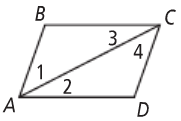 Prove:  AB  CD and BC  DA. Example 2:   Given:  ▭ABCD is a parallelogram.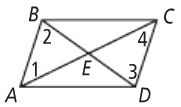  Prove:  AC and BD bisect each other at E.Example 3:  For what values of x and y must each figure be a parallelogram?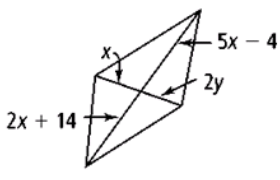 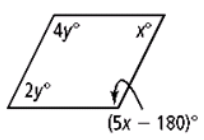 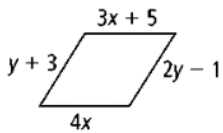 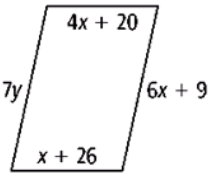 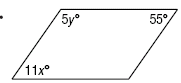 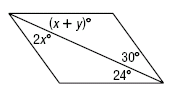 Math 3	6.5 Quadrilaterals	Unit 6EQ:  How can we use the properties of quadrilaterals to solve for unknowns? Example 1:  Solve for x and the measure of each angle if ▭DGFE is a rectangle.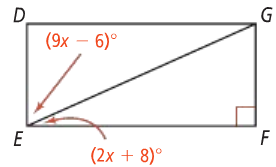 Example 2:  ▭ABCD is a rectangle whose diagonals intersect at point E.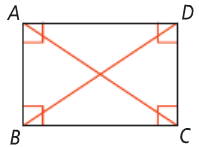 If AE = 36 and CE = 2x – 4, find x.If BE = 6y + 2 and CE = 4y + 6, find y.Example 3:  Using the diagram to the right to answer the following if ▭ABCD is a rhombus.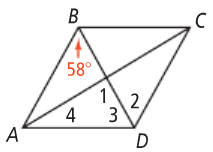 Find the m∠1.Find the m∠2.Find the m∠3.Find the m∠4.Example 4:  Solve for each variable if the following are rhombi.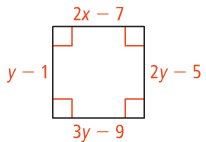 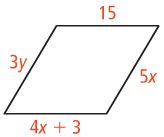 Example 5:  CDEP is an isosceles trapezoid and m<C = 65.  What are m<D, m<E, and m<F?Example 6:  What are the values of x and y in the isosceles triangle below if DE || DC?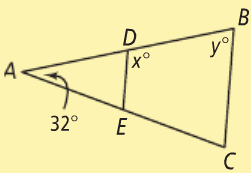 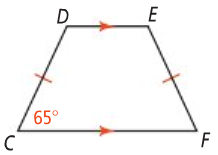 Example 7:  QR is the midsegment of trapezoid LMNP.  What is x and the length of LM?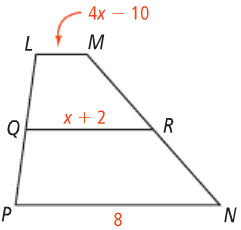 You Try!  TU is the midsegment of trapezoid WXYZ.  What is x and the length of TU? 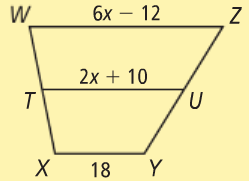 Properties of ParallelogramsProperties of ParallelogramsProperties of ParallelogramsSidesA parallelogram is a quadrilateral with both pairs of opposite sides parallel.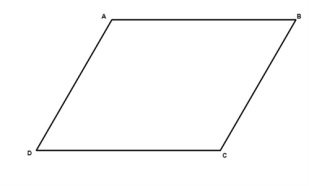 SidesIf a quadrilateral is a parallelogram, the 2 pairs of opposite sides are congruent.AnglesIf a quadrilateral is a parallelogram, the 2 pairs of opposite angles are congruent.AnglesIf a quadrilateral is a parallelogram, the consecutive angles are supplementary.AnglesIf a quadrilateral is a parallelogram and one angle is a right angle, then all angles are right angles.DiagonalsIf a quadrilateral is a parallelogram, the diagonals bisect each other.DiagonalsIf a quadrilateral is a parallelogram, the diagonals form two congruent triangles.StatementReasonABCD is a parallelogram1. 2. 2. Definition of a parallelogram∠1  ∠4, ∠3  ∠23.4. AC  AC4.5. ∆ABC   ∆CDA5.6. 6. CPCTCStatementReason1.  ABCD is a parallelogram1. Given2. AB  DC2. 3. ∠1  ∠4, ∠2  ∠33.4. AB = DC4.5. 5. ASA6. AE  CE, BE  DE6. 7. 7. Definition of midpoint8. 8. Definition of bisectorRectangleRhombusSquareA rectangle is a parallelogram with four right angles.A rhombus is a parallelogram with four congruent sides.A square is a parallelogram with four congruent sides and four right angles.A rectangle has all the properties of a parallelogram PLUS:4 right anglesDiagonals are congruentA rhombus has all the properties of a parallelogram PLUS:4 congruent sidesDiagonals bisect anglesDiagonals are perpendicular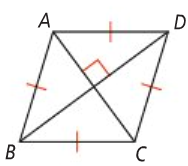 A square has all the properties of a parallelogram PLUS:All the properties of a rectangleAll the properties of a rhombus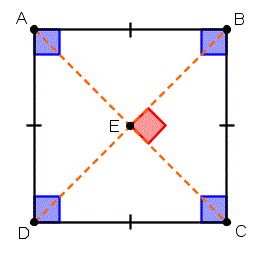 TrapezoidA trapezoid is a quadrilateral with exactly one pair of parallel sides, called bases, and two nonparallel sides, called legs.Isosceles TrapezoidsTrapezoid MidsegmentTrapezoidA trapezoid is a quadrilateral with exactly one pair of parallel sides, called bases, and two nonparallel sides, called legs.An isosceles trapezoid is a trapezoid with congruent legs.The median (also called the midsegment) of a trapezoid is a segment that connects the midpoint of one leg to the midpoint of the other leg.TrapezoidA trapezoid is a quadrilateral with exactly one pair of parallel sides, called bases, and two nonparallel sides, called legs.A trapezoid is isosceles if there is only:One set of parallel sidesBase angles are congruentLegs are congruentDiagonals are congruentOpposite angles are supplementaryTheorem:  If a quadrilateral is a trapezoid, then a) the midsegment is parallel to the bases and b) the length of the midsegment is half the sum of the lengths of the basesTrapezoidA trapezoid is a quadrilateral with exactly one pair of parallel sides, called bases, and two nonparallel sides, called legs.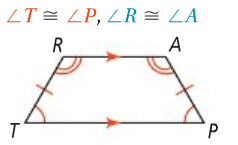 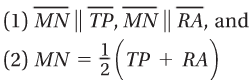 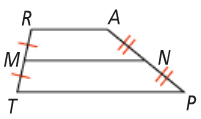 